King Street Primary & Pre - SchoolHigh Grange Road SpennymoorCounty DurhamDL166RA                                                                                                                                         Telephone: (01388) 8160781 Email: kingstreet@durhamlearning.net         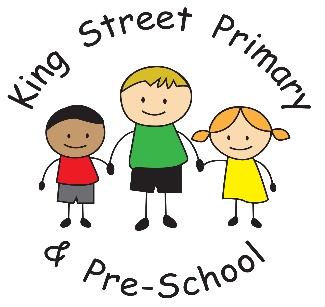                                                                                                1st October 2021Dear Parents/Carers,It cannot believe I am writing the newsletter already - where are the weeks going? We have been fortunate that the weather is still being kind and we hope this lasts to, at least, until after half term!Halloween discoWe can confirm the date for this is Wednesday 20th October. Reception, Year 1 and Year 2 children will stay straight after school and staff will help them get ready for a 3:15pm start. Please send their clothes with them. They are then to be collected at 4:15pm from their usual door. Staff will arrange to bring them from the hall to this usual exit.Year 3,4,5 and 6 disco will start  at 4:30pm and children should come to their normal entrance door dressed in their disco clothes. Their disco finishes at 5:30pm and they are to be collected from their normal exit door. Please note that no children will be allowed to walk home alone due to the late finish time. Please arrange for your child to be collected at the correct time. Reception, Year 1 and 2               3:15pm-4:15pm (Normal collection point)Year 3,4,5 and 6                           4:30pm -5:30pm (Normal drop off and collection point)Information on buying tickets will be sent out next week.Staff news We are sad to be losing one of our Teaching Assistants today. Mrs Davies has been with us for a couple of years and worked across a number of year groups. Mrs Davies is going to be leaving the education sector behind and taking up a position within the NHS. We appreciate how valuable she will be in this role and will provide a vital service that will benefit us all. We wish her good luck for the future. We would also like to congratulate Miss Lloyd (Y5) who is expecting her second child in March 2022. We look forward to meeting the new arrival soon. Reading booksPost Covid we recognise that one of the areas that have been most significantly affected is reading development. This is a priority for school and we are encouraging reading across all subjects and trying to re-establish a love of reading amongst the children. Please help us to do this by reading regularly at home, and encouraging your child to try reading things in the environment around them. For example, road signs, food packs, game instructions. We do expect that children read at home 3 times a week and have their reading record signed. Any comments about their reading would also be useful for staff - even if this is to say that they struggled or that they enjoyed the book. We will also be holding promotion events across the year to encourage more reading. This will help us to ensure that all of our children develop into fluent, confident readers. Scooters and bikesWe strongly encourage children to be active every day and love to hear about children who go on bike rides and walks. Where children bring bikes and scooters to school, can you please remind children to push them across the school yard and to store them in our bike area. We have had a couple of incidents where other children have nearly been knocked over as bikes and scooters are ridden across the yard. Free cycle eventOur children have shown they are passionate about taking charge and wanting to be part of tackling climate change. As part of this, we thought we could lead by example and hold a ‘free cycle’ event. This is being organised by Mrs Livesley and some wonderful volunteer helpers who have sorted though our uniform donations to find clothing that is still in ‘like new’ condition and we are going to hold an open morning in our ‘Hub’ building to allow families to come and take what they need. This ‘recycling’ of clothing will hopefully ensure that good quality clothing gets well used. More information on the event will be sent in due course. If you have any donations of good quality school uniform, coats, hats, gloves etc please send these into school so they can be sorted in time for the event. Reminders:I appreciate how busy everyone is and therefore thought I would give some reminders of things that are coming up.Special school meal eventsOur school meal event information was sent out this week. Thank you to those who have already responded and requested a meal for your child. If you have not yet responded, but would like your child to have the Halloween or Bonfire special menu, please use the link on the information flyer to complete the online form. Flu nasal vaccinationIf you wish your child to receive the nasal flu vaccination you must follow the prompts below. Please note, we are unable to do this on your behalf.1. Go to https://www.hdft.nhs.uk/fluconsent/2. Enter the School Code 130946 and click “Find School”.3. Complete the form with your child’s information and parent/guardian contact information*.4. Click the green “Submit” button.The last day for consent to be submitted is 12th October. Harvest collectionWe are taking collections for the local food bank as part of our Harvest Service on Wednesday 20th October. We would gratefully receive any donations of tins and packets before this date and we will pass these on to the food bank on your behalf. Thank you for supporting your local community.Parent GovernorA reminder for the parent Governor vacancy was sent out this week. If you are interested please contact the school office.An updated ‘dates for the diary’ sheet will be sent out next week and will include events mentioned above. Please retain it for future reference. As always, if there is anything you would like to discuss please contact the school office to make an appointment or speak to school staff on the yard. Joanne BromleyHead Teacher